CALENDARIO LITURGICO SETTIMANALE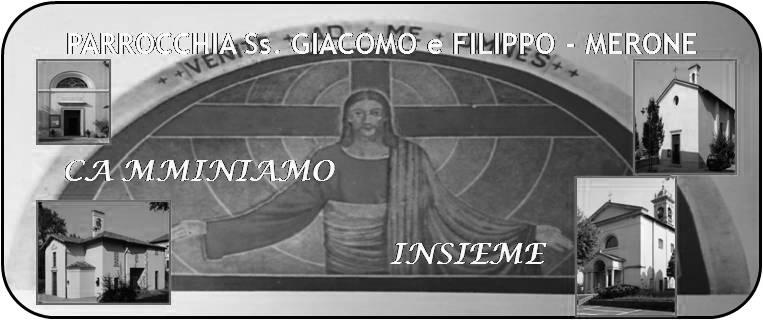  Dal 13 al 19 Agosto 20185 Agosto 2018                                                      Anno VI, n° 271La TrasfigurazioneL'episodio della trasfigurazione è narrato nei tre vangeli sinottici (Vangelo secondo Marco 9,2-8, Vangelo secondo Matteo 17,1-8, Vangelo secondo Luca 9,28-36). Secondo questi testi, Gesù dopo essersi appartato con i discepoli  Pietro,  Giacomo e Giovanni, cambiò aspetto mostrandosi ai tre discepoli con uno straordinario splendore della persona e uno stupefacente candore delle vesti. In questo contesto si verifica l'apparizione di Mosè ed Elia che conversano con Gesù e si ode una voce, proveniente da una nube, che dichiara la figliolanza divina di Gesù. Lo splendore di Cristo richiama la sua trascendenza, la presenza di Mosè ed Elia simboleggia la legge e i profeti che hanno annunciato sia la venuta del Messia che la sua passione e glorificazione; la nube si riferisce a teofanie già documentate nell'Antico Testamento. Lasciamo che lo splendore di Gesù illumini, stupisca e trasformi la nostra vita.							Don Marco CALENDARIO LITURGICO SETTIMANALEDal 5 al 12 Agosto 2018VITA  DI  COMUNITÀMartedì 14 agosto vigilia dell’assunzione della beata vergine, e mercoledì 15 festa. Le messe seguiranno l’orario festivoGiovedì 16 agosto memoria di san Rocco. Celebreremo una santa messa votiva del santo nella chiesa di Pompei alle ore 8.00,dove è venerata una statua del santo. Al termine benedizione del pane.12 Agosto 2018Assunzione della Beata VergineSecondo la tradizione, Maria, la madre di Gesù, terminato il corso della vita terrena, fu trasferita in Paradiso, sia con l'anima sia con il corpo, cioè fu assunta, accolta in cielo. L'Assunzione di Maria non implica necessariamente la morte (tesi della Dormizione), ma neppure la esclude. L'Assunzione, nel pensiero cattolico, è un'anticipazione della resurrezione della carne, che per tutti gli altri uomini avverrà soltanto alla fine dei tempi, con il Giudizio universale. È quindi differente dall'approdo in Paradiso riconosciuto ai vari Santi, i quali hanno raggiunto la beatitudine celeste solo con l'anima. Questo, tra l'altro, giustifica le numerose apparizioni di Maria nel corso del tempo in tutto il mondo, che la Chiesa cattolica, nei casi in cui le riconosce credibili, lo fa anche riguardo al fatto che la Madonna appare realmente in carne e ossa.Queste le parole di Pio XII, nella solenne proclamazione:«Pertanto, dopo avere innalzato ancora a Dio supplici istanze, e avere invocato la luce dello Spirito di Verità, a gloria di Dio onnipotente, che ha riversato in Maria vergine la sua speciale benevolenza a onore del suo Figlio, Re immortale dei secoli e vincitore del peccato e della morte, a maggior gloria della sua augusta Madre e a gioia ed esultanza di tutta la chiesa, per l'autorità di nostro Signore Gesù Cristo, dei santi apostoli Pietro e Paolo e Nostra, pronunziamo, dichiariamo e definiamo essere dogma da Dio rivelato che:l'immacolata Madre di Dio sempre vergine Maria, terminato il corso della vita terrena, fu assunta alla gloria celeste in anima e corpo»LUN. 13feria8.0018.00a S. Caterina  Sr. Silvia, Maria, AntonioMAR. 14s. Simpliciano16.0017.0018.00S. Confessionia S. Francesco : secondo le intenzioni offerente        ( Sofia)MER. 15Assunzione della B.V. Maria7.30  8.3010.3018.00Carlo Rigamontia S. Caterina Borgonovo Giuseppe e TeresinaAntonioFam. Fusi e VillaGIO. 16s. Rocco8.0018.00Santa Messa a Pompei e benedizione del Pane: Redaelli Albertoa S. Caterina: Camesasca Pietro, Rita, AlessandoVEN.17s. Massimiliano Kolbe18.00Carlo, Melania, Emma, StefanoSAB. 18feria16.0017.0018.00S. Confessionia S. Francesco : Tina, Piero, Leonarda e PaoloAngelo Montin, Agostoni GiuseppinaDOM. 19XIII dopo pentecoste  7.30  8.3010.3018.00Anime del Purgatorioa S. Caterina Bosisio Mario, Fusi Paolina, Bosisio LuigiPRO POLULO Isella Primo, Lugi, Attilio, GiuseppinaDOM. 5XI dopo pentecoste  7.30  8.3010.3018.00Rigamonti Mario, Riva Luigiaa S. Caterina Viganò Giuseppe, Mauri CeciliaPRO POPULOLUN. 6Trasfigurazione del Signore18.00Vittorio Corti, Brenna GiordanaMAR. 7feria18.00Bosisio FrancoMER. 8S. Domenico18.00a S. Francesco  Redaelli MarioGIO. 9S. Teresa Benedetta della Croce18.00a s. Caterina: fam. Spadoni e Bruschi, Mauri AngeloVEN.10s. Lorenzo18.00Fam. Sacchi e SalaSAB. 11s. Chiara16.0017.0018.00S. Confessionia S. Francesco : Franca CerasuoloDOM. 12XII dopo Pentecoste  7.30  8.3010.3018.00Corbella Luigi, Ernesta e Maria ( Legato), Malinverno Giovannia S. Caterina PRO POPULO. Giuseppina e fam. Gerosa e Colombo